1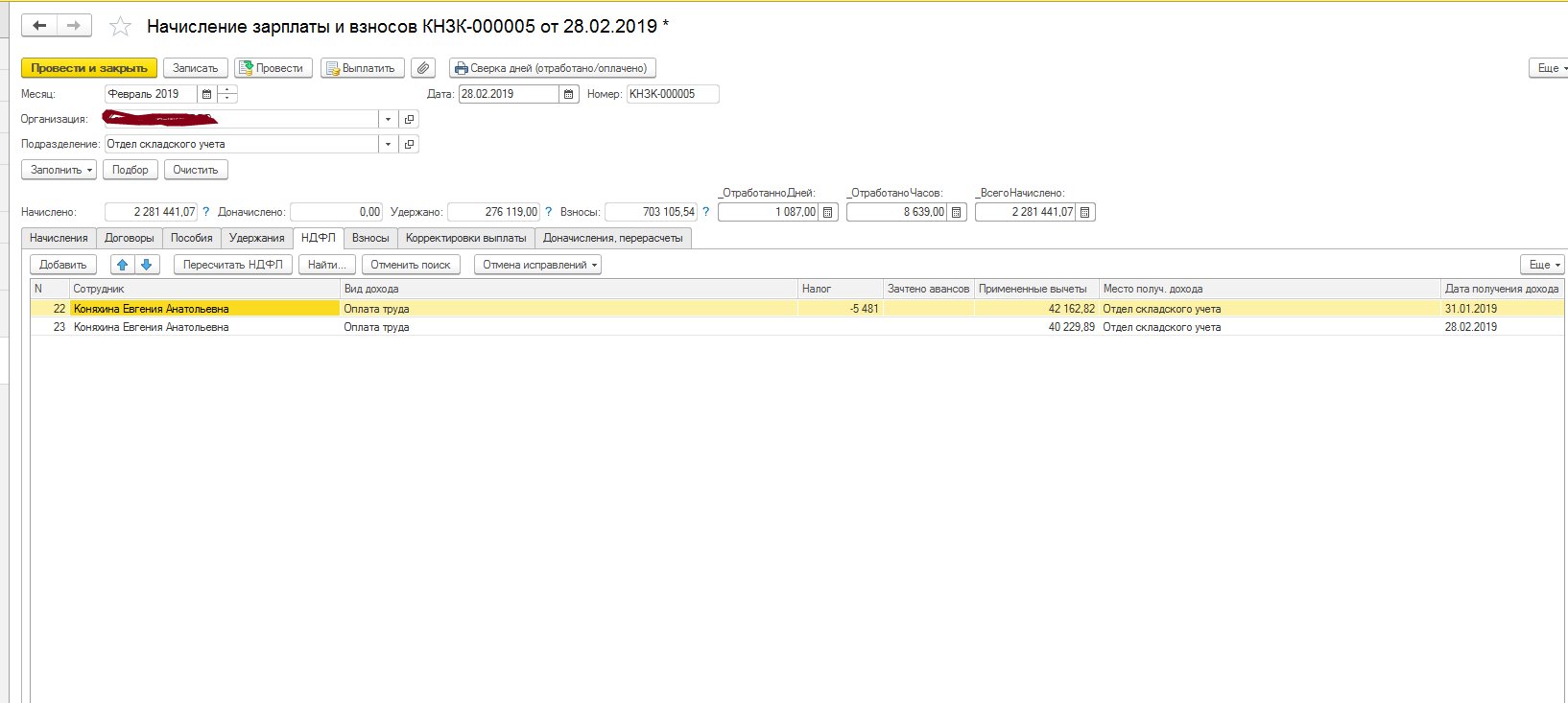 1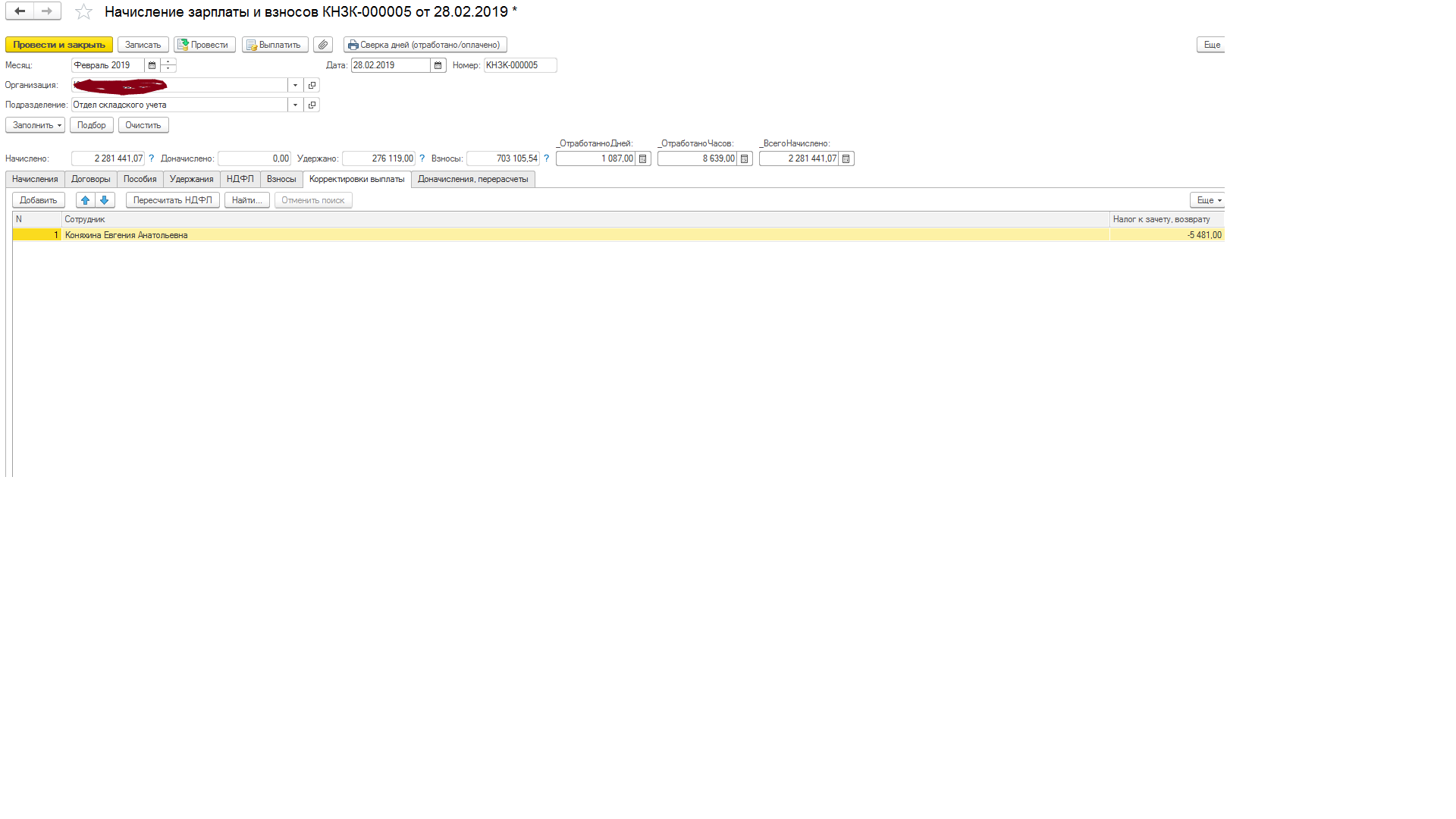 1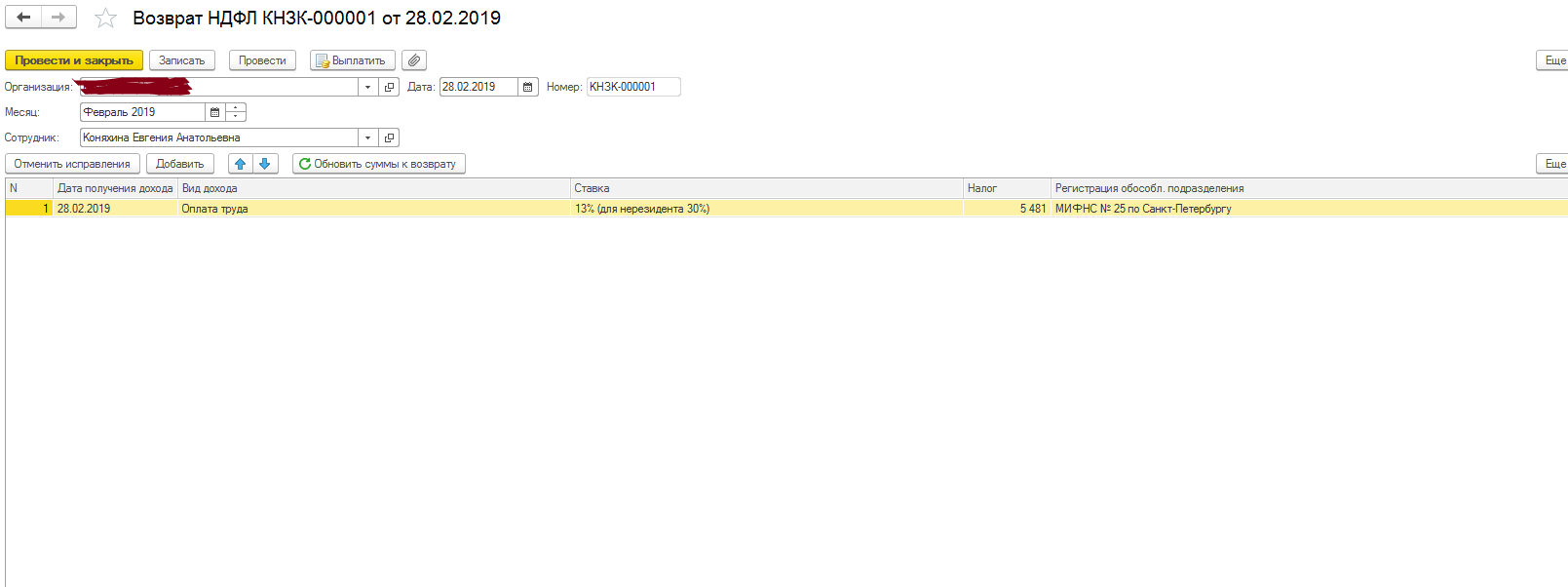 1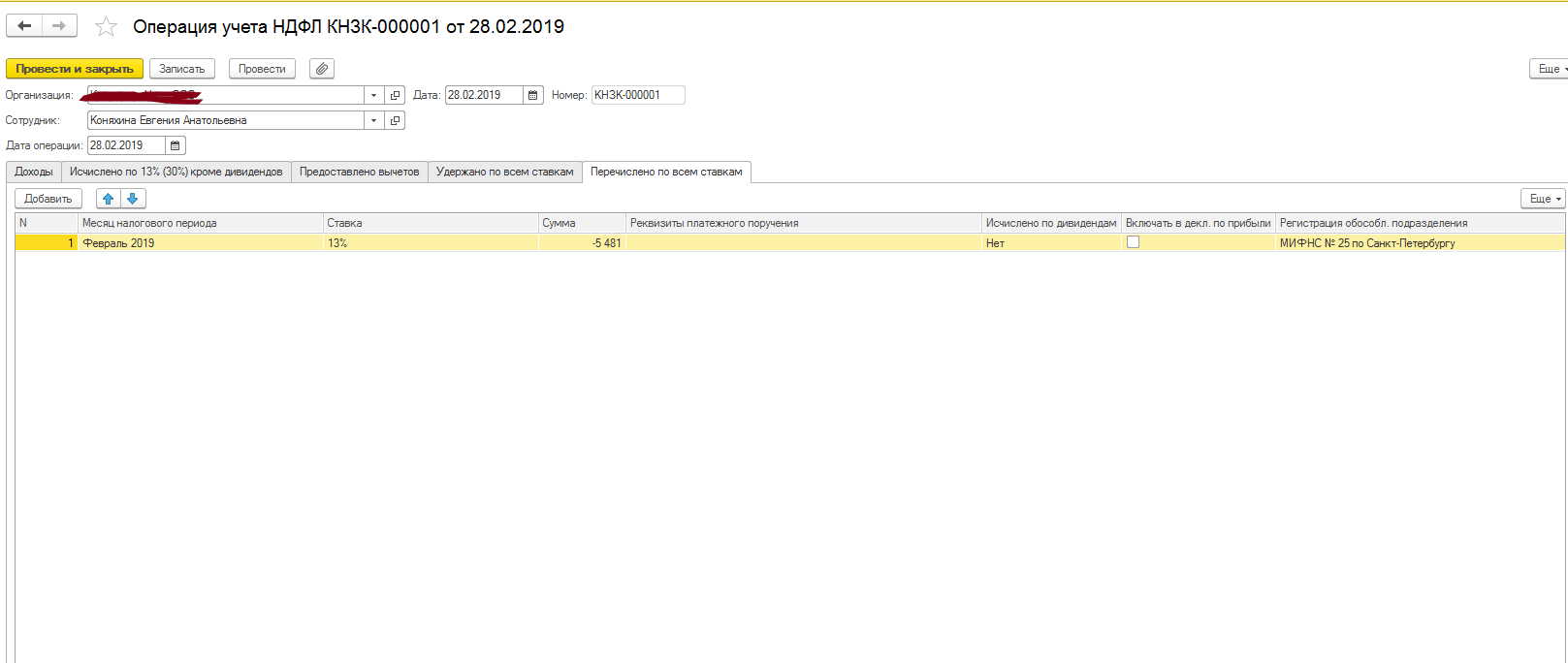 1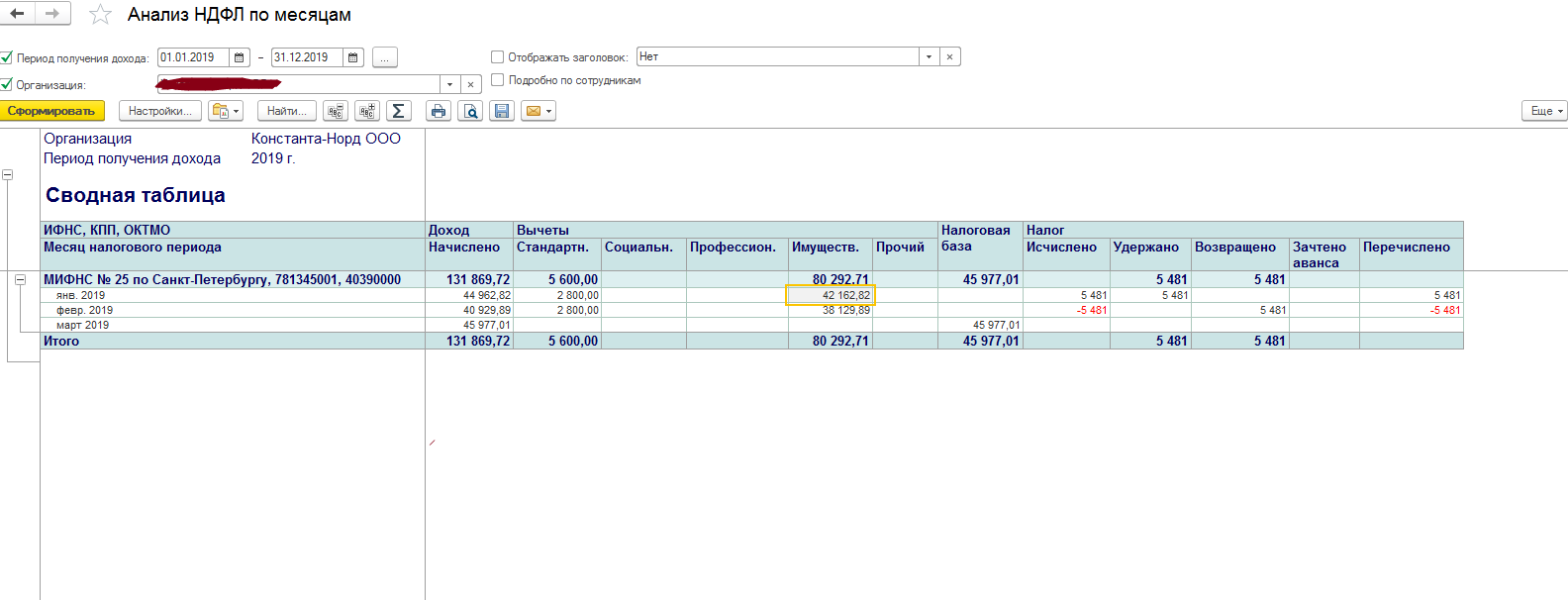 1